2019 Wilson Engineering Camps                                                       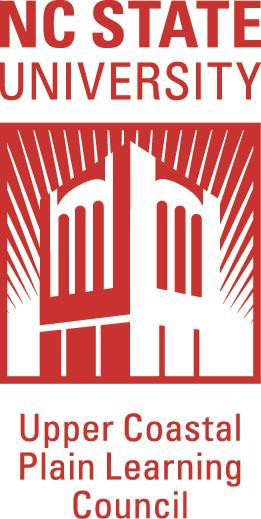 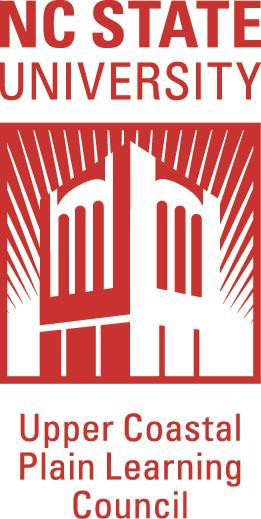     Elementary and Middle School Camps             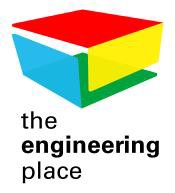 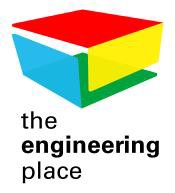 June 17—21, 2019 LOCATION:  Wilson Community College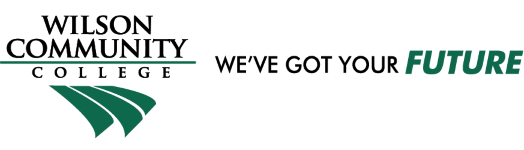 Teacher Application              The NC State College of Engineering/The Engineering Place in partnership with Wilson Community College and the Upper Coastal Plain Learning Council will be offering week-long, non-residential summer day camps for elementary and middle school students. The camps will be led by area staff in collaboration with The Engineering Place from NC State University.Opportunity Overview for Engineering Summer Programs Teacher Team LeaderWe are very pleased to offer this opportunity for elementary, middle, high school teachers and post-secondary instructors. The opportunity involves working with a team of approximately 12 students to help them solve real-world challenges presented in the field of engineering.Applicants should have a science, math or technical education background or be interested in learning how to use engineering to help make academic connections in their classrooms. Candidates should be highly motivated and enthusiastic individuals who are interested in hands-on activities. In addition, these teachers should be interested in learning about ways to integrate STEM into their classroom instruction.We are not limiting teachers to selecting camps based solely on the grade levels they currently teach.Stipend rates are $1000 for teachers and $600 for teacher assistants for the week which covers the time spent in the camps and in training. Daily camp hours run approximately 8:00 am until 4:00 pm. Additional time may be required before and after the daily camp sessions. Required Training DatesRegional NCSU Teacher Training: Saturday, May 4 (8:30 a.m.–4:00 p.m.) at Daniels Hall on the campus of NC State University.  Lunch will be provided.Wilson Engineering Staff Camp Prep: Saturday, May 18, 2019 (8:30 a.m.–4:00 p.m.) and Saturday, June 15, 2019 (9:00 a.m.-4:00 p.m.) at Wilson Community College Eagles Business Center. Lunch will be provided.Additional QuestionsContact Dr. Kathy Lawson (252-813-7510) or Betty Jones (252-813-8934)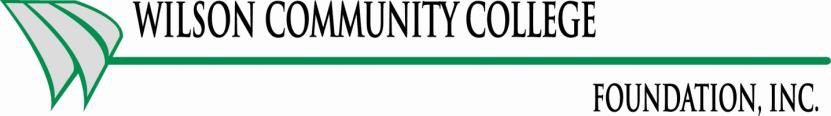 TEACHER APPLICATIONApplications must be received by April 12, 2019.Notification of employment will be sent by April 19, 2019.Date 	Name_ 	Address_ 	Daytime Telephone_	Cell Phone 	Email Address  	Gender:  Female / Male  (circle one)Which group of campers would you prefer working with (elementary or middle) and what qualifies you to work with that age group?Why would you like to be part of the Wilson Engineering Camp 2019?I will be available to attend regional in-service training at NC State University on Saturday, May 4th, 2019. I will also be present for pre-camp meetings and in-service training at Wilson Community College on the dates specified.YES_ 	NO 	Page 1 of 2School Name:  	School District:_ 	Years of teaching experience: 	Current grade level:_ 	Years at Current Assignment: 	Principal's Name:_ 	Principal's phone number: 	In this space, please provide any other relevant information you think would help us determine your qualifications to teach at the summer Engineering Camps:Signature 	Date 	___________(I attest that all information provided is true and correct.)Please mail or email application to: Betty Jones, Community Outreach SpecialistUpper Coastal Plain Learning Council/NCSUPO Box 7989Rocky Mount, NC  27804bnjones5@ncsu.eduPage 2 of 2